DeclarationPreambleOverall the Preamble clearly frames the overarching ambitions of the agenda. WWF welcomes the references to “people, planet and prosperity” and “heal and secure our planet”. The purpose and value added of the list of nine points, however, is not clear. If retained, WWF believes each of the goal areas and interlinkages should be reflected.IntroductionWWF welcomes the inspiration and ambition of the Introduction and sees it as a good attempt to balance the three elements of the Post-Agenda. WWF welcomes in particular the references to the “First ever global compact for human development and preservation of the planet” (§6) and “people, planet and prosperity”, “heal and secure our planet for future generations” (§7). Critically, however, the opening sentence of Para 3 creates an importance imbalance by isolating poverty eradication from other vital global challenges. This takes us back many steps from the approved principle that major global challenges we face today are interlinked. Our world todayOur visionThe new AgendaImplementationFollow-up and reviewA call for action to change our worldSDGs and targetsMeans of ImplementationWWF welcomes this section and in particular the mentions of capacity building and the transfer of technologies and investing away from harmful, unsustainable activities. WWF also suggests the inclusion of new language in supporting policy frameworks to include references to measures that go beyond GDP, the elimination of environmentally harmful subsidies and supporting the transfer of environmentally sound technology.WWF proposes the following text changes:Follow-up and ReviewWWF Welcomes the principles outlined for the Follow-up and Review process, in particular the participation of “all people and stakeholders” and the link to mobilising the “necessary means of implementation”. However, this section lacks a reference to private sector and other non-state actors’ contributions to the implementation of the agenda. WWF believes that these actors must also transparently and publicly report on their progress and activities. WWF proposes the following text changes in order to strengthen the language of this section:PrinciplesNational LevelGlobal LevelAnnex 1: Proposed Target revisionsWWF supports the 17 Sustainable Development Goals (SDGs) and 169 targets of the Open Working Group (OWG) outcome. WWF strongly believes that any revision of the targets should increase the level of ambition and should not result in backtracking from existing international commitments.WWF proposes some recommendations and text changes to the Proposed Target revisions in the table below. WWF recommendations and comments cover only those targets under our areas of competence.Targets 1 to 11: X’s, numerical values, specificityGoal 6. Ensure availability and sustainable management of water and sanitation for allGoal 11. Make cities and human settlements inclusive, safe, resilient and sustainableGoal 15. Protect, restore and promote sustainable use of terrestrial ecosystems, sustainably manage forests, combat desertification, and halt and reverse land degradation and halt biodiversity lossTargets 12 to 21: Consistency with International agreementsGoal 6. Ensure availability and sustainable management of water and sanitation for allGoal 14. Conserve and sustainably use the oceans, seas and marine resources for sustainable developmentGoal 15. Protect, restore and promote sustainable use of terrestrial ecosystems, sustainably manage forests, combat desertification, and halt and reverse land degradation and halt biodiversity lossAnnex 2: Food for thought paper on a possible Technology Facilitation MechanismWWF welcomes the Food for thought paper on a possible Technology Facilitation Mechanism and strongly supports the transfer and facilitation of environmentally sound technologies.WWF recommends the explicit mention civil society among the list of stakeholders outlined in the introductory paragraph of the paper as non-governmental organisations as civil society are an essential source for innovation and can play an important role in assisting transfer of technology, capacity building, etc.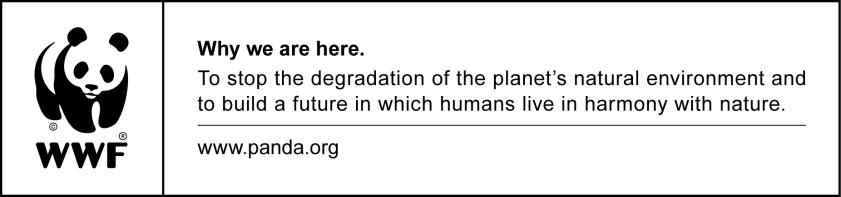 WWF Proposed text changes in redRationaleThis Agenda is a plan of action for people, planet and prosperity that also seeks to strengthen universal peace in larger freedom. All countries acting in collaborative partnership will implement the Agenda. We are resolved to free the human race from the tyranny of poverty and want and to heal and secure our planet and its resources for the prosperity and wellbeing of present and future generations. We are determined to take the bold and transformative steps needed to shift the world on to a sustainable path. As we embark on this collective journey, we pledge that no one will be left behind.WWF welcomes this paragraph, in particular the references to “people, planet and prosperity” and “heal and secure our planet”WWF proposes the following strengthening in language to reflect that natural resources are also essential for economic growth, social wellbeing and poverty eradication.The new Agenda sets out, inter alia, to:End poverty in all its forms and hunger and ensure food security;Secure education, health and basic services for all, including universal access to safe water and clean energy;Achieve gender equality and empower all women and girls;Combat Reduce inequalities within and between countries;Foster sustainable and inclusive economic growth, sustainable consumption and production, shared prosperity and sustainable lifestyles for all;Promote safe and inclusive, resilient and sustainable cities and human settlements;Protect the planet, fight combat the causes and impacts of climate change, safeguard and use sustainably manage the natural resources base including safeguard our oceans;Strengthen governance and promote peaceful, safe, just and inclusive societies; andRevitalize the Global Partnership for Sustainable development. The purpose and value added of the list of nine points is not clear. If retained, then WWF believes each of the goal areas and interlinkages should be captured. We propose the following strengthening of languageWWF Proposed text changes in redRationale3. We recognize that This agenda is the international community’s commitment to poverty eradication is the greatest global challenge and an indispensable requirement for and sustainable development. We intend, between now and 2030, to end poverty and hunger once and for all; to combat inequalities; to change unsustainable and promote sustainable patterns of consumption and production; to ensure the lasting protection of the planet and its resources; and to create conditions for sustainable, inclusive, and equitable sustained economic growth development and shared prosperity.The Declaration should clearly reflect the dual agenda of poverty eradication and sustainable development to which Member States committed in UNGA Resolution 68/6 that states that “the post-2015 development agenda should reinforce the commitment of the international community to poverty eradication and sustainable development.” and "the intrinsic interlinkage between poverty eradication and the promotion of sustainable development.”Adding a sentence on sustainable consumption and production (SCP) will make this paragraph consistent with paragraph 3 of the Introduction of the OWG outcome, reinforce the universality of the framework and stress the interlinkages between the three dimensions of sustainable development.4. As we embark on this great collective journey, we pledge that nobody will be left behind. We wish to see All of the goals and targets should be met for all economic and social groupings and for the natural environment on which all humans depend.Raises the level of ambition of this objective by stating an expectation rather than a wish. This paragraph should also speak for the voiceless partner in these negotiations: the environment. 7. This is a plan of action for people, planet and prosperity which also seeks to strengthen universal peace in larger freedom. It will be implemented by all of us acting in collaborative partnership. We are resolved to free the human race from the tyranny of poverty and want and to heal and secure our planet and its resources for the wellbeing of present and future generations. We are determined to take the bold and transformative steps needed to shift the world onto a sustainable footing.(As in Preamble) WWF welcomes this paragraph, in particular the references to “people, planet and prosperity” and “heal and secure our planet”WWF proposes the following strengthening in language to reflect that natural resources are also essential for economic growth, social wellbeing and poverty eradication.9. In its scope, however, the framework we are announcing today goes far beyond the. Alongside traditional development priorities such as health, education and food security and nutrition, and water and sanitation, it sets out a wide range of economic, social and environmental objectives and also promises more better governed and inclusive societies. Reflecting the integrated approach that we have agreed, there are deep interconnections and many cross-cutting elements across the new goals and targets.Water and should be given a more prominent place, particularly as they are not often explicitly mentioned throughout the Declaration. WWF Proposed text changes in redRationale12. We are meeting at a time of immense challenges to sustainable development. There are rising inequalities within and between states. There are enormous disparities of opportunity, wealth and power. Unemployment, particularly youth unemployment, is growing. Spiralling conflict, violence and extremism, humanitarian and environmental crises and a growing migration challenge threaten to reverse much of the development progress made in recent decades. Natural resource depletion, unsustainable patterns of consumption and production and adverse impacts of environmental degradation, including drought and the prospect of irreversible climate change, exacerbate add to the list of the challenges which humanity faces. The survival of many societies, and of the planet itselfas a safe home for humanity, is at risk.WWF welcomes the recognition of natural depletion as a challenge to sustainable development.We ask for the inclusion of environmental crises (loss of ecosystem services, natural disasters) to be included in the list of global threats to development progress.  Unsustainable consumption and production patterns are also a major driver exacerbating these challenges. In fact, the survival of the planet is not in question: it will evolve. The risk is that it will no longer be able to provide a safe space for humanity. 13. These challenges are interrelated and call for integrated solutions. To address them effectively, a new approach is needed. Sustainable development recognizes that eradicating poverty and inequality, preserving safeguarding the planet and its natural resources, and creating inclusive and sustainable economic development growth are linked to each other and interdependent.WWF welcomes the recognition of interrelated and integrated solutions are needed to address these challenges and the need for a new approach.This paragraph should emphasise the need to safeguard and restore natural capital as the basis for a sustainable economy, including through an emphasis on economic development rather than growth as an objective.14. It is for this reason that we have decided on a set of integrated and indivisible goals which balance three crucial dimensions: the economic, the social and the environmental. Furthermore, these are universal goals which transcend the traditional North/South divide and involve the entire world, rich and poor countries alike, in a new global compact for the betterment of humanity.WWF strongly welcomes this paragraph and the references to the set of integrated and indivisible goals as well as to the universality of the framework.WWF Proposed text changes in redRationale15. In the goals and targets which we have agreed, we are setting out a supremely ambitious vision. We envisage a world free of poverty, hunger, disease and want, and environmental degradation and dangerous climate change. A world, for example, of safe and nutritious food; of safe, accessible affordable drinking water; of universal access to basic education and clean energy; of physical, mental and social well-being. A world of universal respect for human rights and human dignity; of justice and equality; of respect for race and ethnicity; and of equal opportunity permitting the full realization of human potential while promoting shared prosperity. A world in which every woman and girl enjoys full gender equality and all barriers to their empowerment in our societies have been removed. A just, equitable, tolerant and inclusive world. A world on track towards low- or zero-carbon societies, in which we safeguard and invest in a healthy environment and adopt sustainable lifestyles and practices. And one A world in which humanity lives in complete harmony with nature. The environmental dimensions of this vision need to be significantly stronger and more clearly articulated. WWF Proposed text changes in redRationale18. Working for gender equality and the empowerment of women and girls will make a crucial contribution to progress across all the goals and targets. The achievement of full human potential and of sustainable development is not possible if one half of humanity continues to be denied its full rights and opportunities. This is also a basic issue of human rights. Women and girls must enjoy equal access to education and natural resources, and equal opportunities for employment with men and boys. All forms of gender inequality, gender-based discrimination and violence against women and children, both boys and girls, will be combatted.Equal access to natural resources is a critical element of the empowerment of women in many communities across the world. 19. The new goals and targets will come into effect on 1 January 2016 and will guide the decisions we take over the next fifteen years. All of us will work We commit to implement the full Agenda within our own countries and at the regional and global levels. We will at the same time take into account different national realities, capacities and levels of development. We will respect national policies and priorities and provide adequate policy space for inclusive, sustainable and equitable economic growth, in particular for developing states in all countries. We acknowledge also the importance of the regional dimension: regional frameworks can facilitate the effective translation of sustainable development policies into concrete action at national level.This paragraph should communicate the commitment of all countries to implement the full set of goals and targets. 22. We commit to providing quality education at all levels - early childhood, primary, secondary and tertiary. All people irrespective of gender, race or ethnicity, including persons with disabilities, indigenous peoples, children and youth in vulnerable situations, should have access to learning that helps them acquire the knowledge and skills needed to exploit opportunities and to participate fully in building sustainable societiesy.Text proposals are aimed at capturing the spirit of SDG target 4.7 on education systems to promote sustainable development and also to communicate the active role of individuals in this agenda.23. To extend life expectancy for all, we must achieve universal health coverage. No one must be left behind. We commit to accelerating the progress made to date in reducing infant, child and maternal mortality by ending all preventable deaths of infants, children and expectant mothers by 2030. We also commit to reducing the number of deaths and illness from hazardous chemicals and air, water and soil production and contamination. We shall ensure universal access to sexual and reproductive health care services, including for family planning, information and education. We recognize the challenges generating from climatic and environmental change for controlling diseases such as malaria, HIV/AIDS, tuberculosis and other communicable diseases and epidemics, and will equally accelerate the pace of progress made in fighting such diseases malaria, HIV/AIDS, tuberculosis and other communicable diseases and epidemics, including by protecting biodiversity and genetic diversity. At the same time we shall devote greater effort to tackling non-communicable diseases.The interlinkages between health and environment must be recognized in this paragraph, particularly with regards to communicable diseases and epidemics. 24. We will seek to build strong economic foundations for all our countries, including through the preservation of the natural resource base. Sustained Sustainable and inclusive economic growth is essential for prosperity. We will work to build equitable, resilient, low carbon, dynamic, sustainable and people-centred economies, promoting youth employment in particular and decent work for all. All countries stand to benefit from having a healthy and well-educated workforce with the knowledge and skills needed for productive and fulfilling work and full participation in society. We will therefore adopt policies which increase productivity and productive employment, financial inclusion, sustainable and climate resilient commodity production agricultural and industrial development, and sustainable transport systems and modern clean energy services provision.Strong economic foundations in all countries depend on the preservation of the natural resource base and effective actions to reduce and adapt to climate change. Sustained growth that is not both socially inclusive and environmentally sustainable cannot produce prosperity. The proposed text change to commodity production is intended to cover agricultural development as well as the fisheries and forestry sectors.26. We recognize that sustainable urban development and management are crucial to the quality of life of our people and safeguarding the planet. We will work with local authorities and communities to renew and plan our cities so as to foster community, cohesion and personal security and to stimulate innovation and employment. We will reduce the negative impacts of urban activities, including through the safe management and use of chemicals and pollutants, the provision of sustainable lifestyle choices, the reduction and recycling of waste, and more efficient use of water and investment in clean and renewable energy. And we will work to minimize the impact of cities on the global climate system, and ensure that cities are climate change and disaster resilient.WWF welcomes this paragraph and suggests some important additions to reinforce the integration of the social and environmental dimensions.27. We are determined to address decisively the threats posed by climate change and environmental degradation, and to ensure that this agenda drives low-carbon and climate resilient development. The global nature of climate change calls for the widest possible international cooperation aimed at accelerating the reduction of global greenhouse gas emissions, including by tackling unsustainable consumption and production patterns, with the long-term goal of a renewable energy future for all by 2050. Looking ahead to the COP 21 conference in Paris in December, we underscore the historic responsibility of all States to work for an ambitious, equitable, meaningful and universal climate agreement which will put in place this essential component of a sustainable world. 27 bis We recognise our inherent dependency on the planet’s natural resources which provide all our needs for food, water, energy and shelter – indeed all material goods – and that these form the underlying foundations for all our development. We must also safeguard our oceans and seas, protect biodiversity and ecosystems and promote resilience and disaster preparedness. We recognize that nature and the services it provides underpin the economy, human development and quality of life. The sustainable management of our natural resource base is therefore essential to ensure economic development, social well-being and poverty eradication.This paragraph should be split into two to adequately address the multiple aspects of the threats posed by climate change and environmental degradation . Para 27 would address climate change and the important of an ambitious agreement in Paris. New Para 27bis would emphasize the essential role that oceans and seas, biodiversity and ecosystems plays in securing human prosperity and well-being, including through disaster risk reduction28. Sustainable development cannot be realized without peace. The new Agenda recognizes the need to build peaceful, just and inclusive societies, based on respect for human rights (including the right to development), the rule of law and effective and accountable institutions and the equitable governance of natural resources. These are fundamental requirements for the achievement of sustainable development. Factors which give rise to violence, insecurity and injustice, such as corruption and poor governance, or increased vulnerability to natural disasters, are addressed in the Agenda. We must redouble our efforts to resolve or prevent conflict and to support countries emerging from conflict situations so as to lay the foundations for sustainable development. We commit to remove the obstacles to the full realization of the right of self-determination of peoples living under colonial and foreign occupation, which continue to adversely affect their economic and social development as well as their environment.The sound governance of natural resource would significantly contribute to reducing conflict and building peaceful societies. Natural disasters tend to increase wherever nature is out of balance (e.g. climate change, floods, droughts, forest fires, etc.) and it is therefore important to list them in this list.29. We recognize the intrinsic value of diversity, culture and sport as enablers of sustainable development. We acknowledge the natural and cultural diversity of the world and recognize that all cultures and civilizations can contribute to and benefit from sustainable development. We pledge to foster inter­ cultural understanding, tolerance, mutual respect and an ethic of global citizenship and shared responsibility.Text proposal aims to make clear how the investments made today will lead to financial, ecological and social benefits tomorrow, helping people to better understand that they can benefit from sustainable development. WWF Proposed text changes in redRationale30. The new Agenda deals also with the means required for implementation of the goals and targets. We recognize that these will require the mobilization of financial resources (both public and private, domestic and international) as well as capacity-building, the transfer of environmentally sound technologies and a wide range of other supportive policies and measures, including the elimination of environmentally harmful subsidies. Governments, Bbusiness, the private sector and philanthropic organizations will must play their role feature prominently in relation to resource mobilization and implementation of the Agenda, in line with existing principles and guidelines on business, human rights and sustainable development.Eliminating environmentally harmful subsidies are an important policy measure to implement this agenda.Private sector activities and ways of operating must support the Post2015 sustainable development agenda.33. We recognize the central role that science, technology and innovation play in enabling the international community to respond to sustainable development challenges. We recognize the power of communications technologies, technical cooperation and capacity-building for sustainable development. We commit to support the transfer and facilitation of environmentally sound technologies and capacity building for sustainable development.A commitment to the transfer and facilitation of environmentally sound technologies is critical to effectively implement the Agenda, in particular for developing countries.   35. We acknowledge the need for international financial institutions to respect the domestic policy space of all countries, in particular developing countries and least developed countries. We agree to work to increase the representation of developing countries, and their involvement in decision­ making, in these institutions. We call upon International Financial Institutions (IFIs) to align their policies and operations to the delivery of this agenda including with respect to environment, climate and human rights obligations.IFIs should make a major contribution to the implementation of this agenda.  36. The scale and ambition of the new Agenda calls for a renewed and strengthened Global Partnership to implement it. This Partnership will work in a spirit of global solidarity, in particular solidarity with the poorest and the vulnerable. It will facilitate an intensive global engagement in support of implementation of the goals and targets, bringing together Governments, the private sector, civil society, the United Nations system and other actors and mobilizing all available resources. Inclusive multi-stakeholder partnerships will be needed to support specific priorities under the Agenda and to mobilize the requisite resources, expertise and implementation experience.WWF welcomes the inclusion of this paragraph. The resources of non-state actors not only comprise financial resources, but first and foremost experience and knowledge, and this should be explicitly recognised.37. We emphasize more generally the critical importance of engaging all relevant stakeholders in implementation of the new Agenda. Governments and public institutions will work closely in this regard with national parliaments, local authorities, international institutions, business and the private sector, including financial institutions, civil society, indigenous people and local communities, academia, philanthropic organizations, voluntary groups and others.The proposed additions recognize other important stakeholders.  WWF Proposed text changes in redRationale38. Our Governments will be responsible for establishing inclusive and participatory follow-up and review, at the national, regional and global levels, in order relation to monitor the progress made in implementing the full set of goals and targets over the coming fifteen years. To support this accountability, provision has been made -and is detailed in Chapter 4 below - for systematic follow-up and review of implementation at the various levels.WWF welcomes this paragraph and the commitment of Governments to be responsible for the follow-up and review at national, regional and global levels. If the Post2015 agenda is to be taken up and owned by the general public, it should be clearly emphasised that the follow-up and review mechanism will be inclusive and participatory.39. We look forward to the development of an indicators framework to assist this work. Quality disaggregated data that captures the interlinkages across different targets will be needed to help with the measurement of progress. We agree to intensify our efforts to strengthen statistical capacities in developing countries, particularly least developed countries and other countries in special situations. We also commit to scaling up substantially public-private cooperation to exploit the contribution to be made by a wide range of data, including geo-spatial information, in supporting and tracking progress. We further commit to engage non-state actors to bring their expertise into data collection and analysis.The indicator framework should reflect the integrated nature of this new agenda and measure all the dimensions of the targets. Many non-state actors are data collectors and users and can make an important contribution to the follow-up and review process.   WWF Proposed text changes in redRationale41. Today we are taking a decision of comparable significance. Ours can be the first generation to succeed in ending poverty; just as we are the last to have a chance of saving the planet. We have resolved to build a better future for millions of people in our world, millions who have been denied the chance to lead decent, dignified and rewarding lives and to achieve their full human potential. The world will be a better place in 2030 if we succeed in our objectives.WWF strongly welcomes this paragraph for the level of ambition and sense of urgency it conveys.42. What we are announcing today – an agenda for global action for the next fifteen years – is a charter for people and planet in the twenty-first century.WWF strongly welcomes this paragraph and its call for long-term action. 44. The future of humanity and of our planet lies in our hands. It lies also in the hands of today's younger generation, who will pass the torch to future generations. We have mapped the road to sustainable development; it will be for all of us to ensure that the journey is irreversible.WWF strongly welcomes this paragraph and its call to the younger generation.WWF Proposed text changes in redRationale2. The SDGS and targets are integrated and indivisible, global in nature and universally applicable, taking into account different national realities, capacities and levels of development and respecting national policies and priorities. All governments have the responsibility to work towards the delivery of the full set of goals and targets. Targets are defined as aspirational and global, with each government setting its own national targets guided by the global level of ambition but taking into account national circumstances.Universal application should be clearly understood to mean that all countries have responsibility towards delivery the full set of goals and targets domestically and globally.3. The goals and targets will be followed-up and reviewed using a set of global indicators. These shall be complemented by indicators at the regional and national level to be developed by member states. Under the guidance of the Economic and Social Council and the UN Statistical Commission, the global indicator framework will be developed by the Inter Agency and Expert Group on SDG Indicators and will be finalised by March 2016. This framework will be simple yet robust, address all SDGs and targets through an integrated approach and preserve the political balance and ambition contained therein.The global indicator framework should be follow the same integrated approach as the targets.4. It is important to recognize the link between sustainable development and other relevant ongoing processes such as the United Nations Framework Convention on Climate Change, the Convention on Biological Diversity, the Convention on Desertification, Land Degradation and Drought particularly in Africa, the third Conference on Disaster Risk Reduction, and the United Nations Forum on Forests, and UNCLOS and its implementing agreements.The UNCLOS agreements should be included to this list of ongoing processes that have important links with sustainable development and the implementation of this new framework.WWF Proposed text changes in redRationale2. We recognise that each country has primary responsibility for its own economic and social development and that the role of national policies and development strategies cannot be overemphasised. At the same time, national development efforts need to be supported by an enabling international economic environment and frameworks that foster sustainable development, such as measures that go beyond GDP.International economic environment and frameworks should enable sustainable development. One important measure is internationally comparable standards to measure progress beyond GDP.6. Efforts will be required to support international trade as an engine for sustainable development and to address debt and debt sustainability as well as key systemic issues. Commitments to harness the critical contribution to sustainable development of science, technology, innovation and capacity building are also essential. Transfer of technology favouring environmentally sound technologies will be an important dimension. We will seek to increase significantly the availability of high-quality, timely and reliable disaggregated data, including by gender, in support of the Agenda and its means of implementation.The transfer of environmentally sound technology is essential to achievement of the agenda. 7. Successful implementation will also depend on the resources, knowledge and ingenuity of business, civil society, the scientific community, academia, research institutions, philanthropists and foundations, parliaments, local authorities, volunteers and other stakeholders. We urge all to embrace our commitment to sustainable development, including by directing investments, subsidies and activities towards areas that contribute to sustainable development and away from harmful, unsustainable ones.Removing environmentally harmful subsidies which encourage unsustainable practices in sectors such as energy, fisheries, and agriculture while addressing distributive impacts can deliver large benefits for sustainable development directly. WWF Proposed text changes in redRationale3. Follow-up and review processes shall be guided by the following principles:They will address progress in implementing the goals and targets, including the means of implementation, in a manner which respects their integrated and inter-related nature.They will maintain a longer-term orientation, identify achievements and critical success factors, support countries in making informed policy choices and mobilize the necessary means of implementation and partnerships;They will be open, transparent and inclusive, supported by an enabling environment for the participation of all people and stakeholders.They will build on existing platforms and processes, evolve over time and minimize the reporting burden on national administrations.They will be rigorous and evidence-based, informed by data which is timely, reliable and disaggregated by income, gender, age, race, ethnicity, migrant status, disability, geographic location and other characteristics relevant in national contexts. Support for developing countries, particularly LDCs, to strengthen national data systems is critical.WWF welcomes the principles outlined for the Follow-up and Review process, in particular the participation of “all people and stakeholders” and the link to mobilising the “necessary means of implementation”. Transparency facilitates participation from multiple stakeholders, which can greatly benefit Member States.WWF Proposed text changes in redRationale4. Building on existing reporting and planning instruments, such as national sustainable development strategies, we encourage expect all member states to develop, via transparent, accessible and participatory processes, ambitious national responses commitments and objectives to implement the SDGs and targets as soon as possible and reflecting the global level of ambition.Proposed changes aim to clarify the characteristics of national follow-up and review process that must be in place.5. Each member state could should, at least once every four two years, conduct a public, participatory robust and inclusive reviews of progress on the implementation of sustainable development commitments and objectives, based on a publicly available government progress reports from governments, and complemented by contributions from civil society, academia, local government, the UN system, private sector and other actors. National Parliaments as well as other national institutions such as national sustainable development councils, national human rights institutions, and local authorities can play an important role in review processes. as well as other national institutions such as National Sustainable Development Councils, National Human Rights Institutes and local authorities. These reports should be publically available in formats and languages accessible to all vulnerable groups.5bis. We encourage the creation of national regulatory frameworks on Environment Social and Governance (ESG) practices aiming at ensuring that large public and private companies report on their ESG practices and policies by 2030.In the spirit of emphasizing the commitment (§43) to an agenda “by the people for the people”, it is important that reviews of progress are conducted at regular, frequent intervals and in a transparent and participatory manner.It is also important for companies to report on their contribution to the sustainable development agenda.WWF Proposed text changes in redRationale9. We reaffirm that the HLPF, under the auspices of ECOSOC, shall carry out regular reviews of progress in line with Resolution 67/290. Periodic Reviews will be voluntary, while encouraging reporting, and include developed and developing countries as well as relevant UN entities. They shall be State­ led, involving ministerial and other relevant high-level participants. They shall draw on inclusive national reviews and focus on assessment of progress, achievements and challenges faced by developed and developing countries, and provide a platform for partnerships, including through the participation of major groups and other relevant stakeholders.In order to endure continuity of action, it is important to emphasize the need of periodic reviews (following the national reviews processes, once in the four years).With regards to the global level it is also important that these periodic reviews are based on inclusive national level reviews, which include contributions from civil society, academia, local government, the UN system, private sector and other actors (as mentioned in III. Para 5).10. Global Thematic reviews of progress should may also take place at the HLPF and in other inter-governmental forums, including the ECOSOC functional commissions and other relevant subsidiary bodies and mechanisms. They should assist in identifying challenges and bottlenecks, and mobilize action to address them. These reviews will be aligned with the cycle and work of the HLPF, where possible and should include a focus on interlinkages within and across goals and targets.The ambition for thematic reviews should be higher and thematic reviews should include a focus on interlinkages across themes.It is important to be more specific about the objectives of Thematic Reviews. They should be focused on challenges and bottlenecks and look into action on how to address them. They should also help illustrate the interlinkages between agenda areas.14. In line with Resolution 67/290, the HLPF will adopt the modalities for the enhanced participation of stakeholders and support meaningful participation in follow up and review processes by civil society, the major groups, the UN System, relevant multi-stakeholder partnerships, the private sector and other stakeholders.Clear modalities are critical to the active and effective participation of civil society. 16. We request the Secretary General to prepare guidelines for national reports and review processes to allow independent and standardized monitoring and mutual support. We also request the Secretary General to provide recommendations on the organizational arrangements for state-led reviews at the HLPF under the auspices of ECOSOC, including steps to improve complementarity, coherence, transparency and efficiency of follow-up and review processes at the global level in the area of sustainable development that feed back to regional, national and thematic levels.Transparency improves participation and an enabling environment.The addition ensures comparability and enables adaptive management within and across countries by identifying best practice solutions.WWF Proposed text changes in redWWF Proposed text changes in redWWF Comments6.3By 2030, improve water quality by reducing pollution, eliminating dumping and minimizing release of hazardous chemicals and materials, halving the proportion of untreated wastewater and at least doubling recycling and safe reuse globallyWWF supports the proposed revision to include “at least doubling” recycling and safe reuse globally. Doubling can also be expressed as 100% increase.Existing agreements: 2006 WHO Guidelines; French Water Partnership.WWF Proposed text changes in redWWF Proposed text changes in redWWF Comments11.bBy 2020, substantially increase by at least 60% the number of cities and human settlements adopting and implementing integrated policies and plans towards inclusion, resource efficiency, mitigation and adaptation to climate change, resilience to disasters, develop and implement, in line with Sendai Framework for Disaster Risk Reduction 2015-2030, holistic disaster risk management at all levels.UN Habitat supports a 50% increase in the number of cities adopting and implementing inclusive national urban policies on Disaster Risk Reduction (DRR). Since this target covers integration across mitigation, adaptation and resource efficiency among others, WWF suggest replacing the [x] with the numerical value “by at least 60%”.Existing agreements: UN Habitat proposal to SDGs and their ongoing contributions.Furthermore, WWF welcomes the reference to the Sendai Framework for Disaster Risk Reduction 2015-2030.WWF Proposed text changes in redWWF Proposed text changes in redWWF Comments15.2By 2020, promote the implementation of sustainable management of all types of forests, and by 2030, halt deforestation, and restore degraded forests, substantially increase afforestation, and increase reforestation by 350 million hectares globally.WWF recommends replacing the [x] with “by 350 million hectares” as per the New York Declaration on Forests in 2014. This value is measurable, ambitious, and endorsed by governments, companies, civil society and indigenous peoples. The proposed edits are intended to indicate that the three actions – of restoration, afforestation and reforestation – should reach 350 million hectares by 2030.WWF Proposed text changes in redWWF Proposed text changes in redWWF Comments6.6By 2030, water-related ecosystems, including mountains, forests, wetlands, rivers, aquifers and lakes have been fully protected and restoredWWF support the proposed revision of target 6.6 as it has been strengthened with the inclusion of “fully protected and restored” by 2030 and the rationale to ensure coherence in the 2030 timeframe.WWF Proposed text changes in redWWF Proposed text changes in redWWF Comments14.cEnsure the full implementation of international law, as reflected in the United Nations Convention on the Law of the Sea, including, where applicable, existing regional and international regimes for the conservation and sustainable use of oceans and their resources by their partiesWWF welcomes the proposed revision for target 14.c which makes it consistent with the annual GA omnibus resolution on oceans and the law of the sea.WWF Proposed text changes in redWWF Proposed text changes in redWWF Comments15.1Ensure the conservation, restoration and sustainable use of terrestrial and inland freshwater ecosystems and their services by 2020, in particular forests, wetlands, mountains and drylands, in line with obligations under international agreements, with increased efforts until 2030 and take further action as needed by 2030WWF welcomes the alignment with the Aichi Targets timeframe and the recognition that further action is needed by 2030. However, WWF strongly suggests replace the last sentence with the formulation suggested in the text changes column to ensure continued and effective action through 2030.15.5Take urgent and significant action to reduce the degradation and fragmentation of natural habitats, halt the loss of biodiversity and, by 2020, protect and prevent the extinction of threatened species, with increased efforts until 2030 and take further action as needed by 2030WWF strongly supports the inclusion of the word “fragmentation” as it reflects a stronger alignment with the Aichi targets.WWF also welcomes the alignment with the Aichi Targets timeframe and the recognition that further action is needed by 2030. However, WWF strongly suggests replacing the last sentence with the suggested formulation to ensure continued and effective action through 2030.